Brigadier General Laura L. Clellan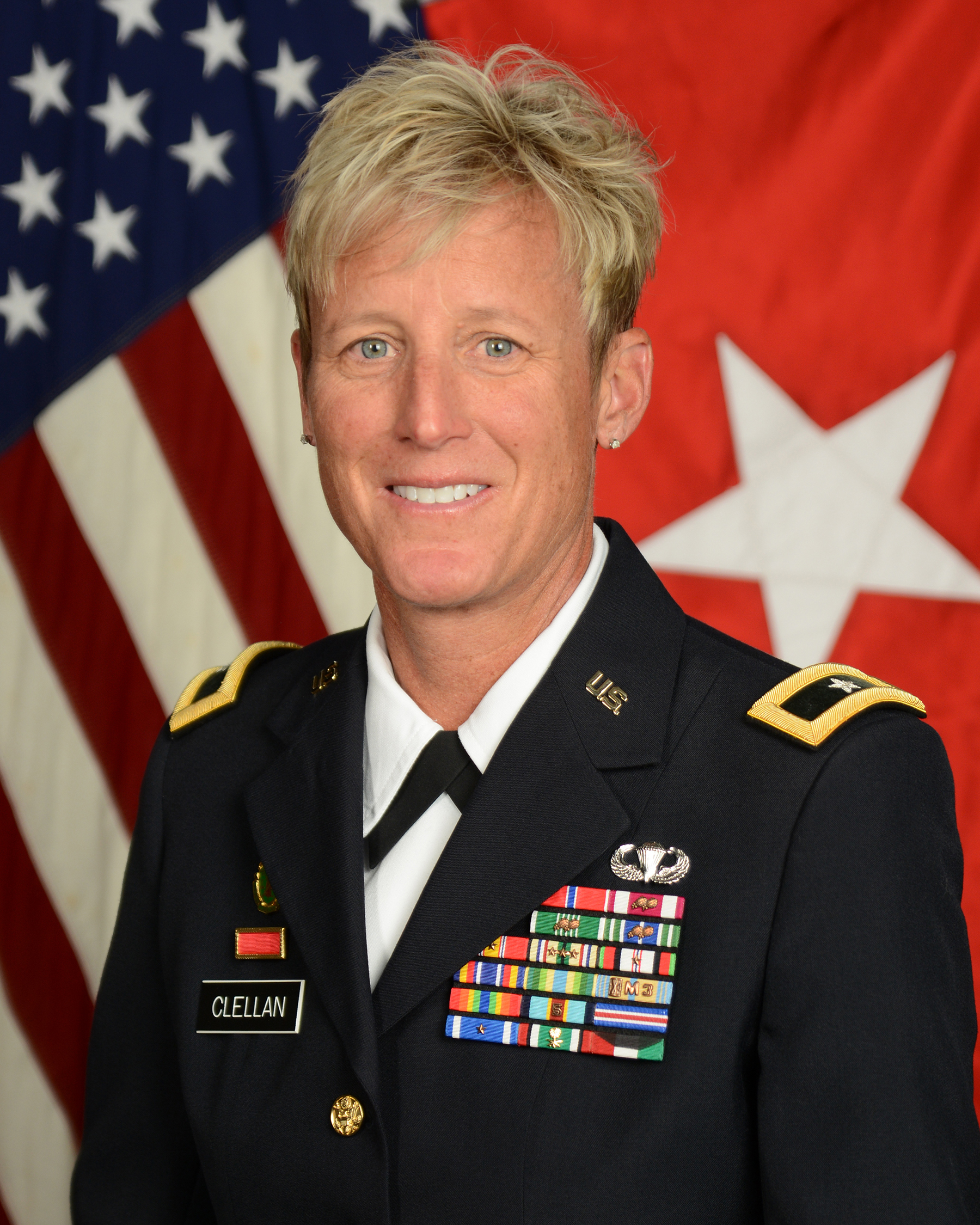 The Adjutant General of Colorado
Colorado Department of Military and Veterans AffairsThe Adjutant General PrioritiesSafety and health of our peopleStrengthReadinessCustomer FocusBrigadier General Laura L. ClellanThe 44th Adjutant General of ColoradoBrigadier General Laura Clellan is The 44th Adjutant General of Colorado.  Appointed by the Governor of Colorado, General Clellan serves as the Executive Director of the Department of Military and Veterans Affairs and is a member of the Governor’s Cabinet.  The DMVA consists of the Colorado National Guard, the Division of Veterans Affairs, and the Colorado Wing of the Civil Air Patrol totaling more than 6,700 Soldiers, Airmen, State employees, and Volunteers.  As Adjutant General, General Clellan is responsible for the operation and management of readiness, fiscal, personnel, equipment, and real property resources of the Department, and ensures the training readiness of all personnel to accomplish both state and federal missions. Additionally, General Clellan is responsible for supporting the State Partnerships with Slovenia and Jordan and a strategic partnership with Israel’s Home Front Command.EDUCATION United States Army War College - MSS - Strategic StudiesUniversity of Rio Grande/Rio Grande Community College - BS - Biology University of Phoenix - MA – EducationUnited States Judge Advocate School, Reserve Component - General Officer Legal Orientation Course (RC-GOLO) Army Strategic Education Program-Basic (ASEP-B) Dual Status Commanders Course (NORTHCOM)ASSIGNMENTSAug 20-Present, The Adjutant General of Colorado, Joint Force Headquarters-ColoradoOct 17-Nov 19, Assistant Adjutant General, Colorado Joint Force Headquarters, Englewood, ColoradoSep 14-Oct 17, Commander, Land Component Command, Centennial, ColoradoMay 12-Sep 14, Commander, 168th Regional Training Institute, Colorado Army National Guard, Fort Carson, ColoradoJun 11-May 12, Executive Officer, 89th Troop Command, Colorado Army National Guard, Denver, Colorado Feb 10-Jan 11, Commander, 193rd Military Police Battalion, Afghanistan May 07-Jun 11, Commander, 193rd Military Police Battalion (I/R), Colorado Army National Guard, Denver, Colorado Jul 06-May 07, S1, Special Operations Detachment, Korea, Colorado Army National Guard, Denver, Colorado Jul 06-May 07, J1, TSOD-SOKOR, Aurora, ColoradoJul 03-Jul 06, Assistant Professor of Military Science, University of Colorado, Colorado Army National Guard, Boulder, Colorado Jan 02-Jun 03, S1, 89th Troop Command, Colorado Army National Guard, Denver, Colorado Jan 01-Jan 02, Commander, State Area Headquarters, Colorado Army National Guard, Centennial, Colorado Jul 00-Jan 01, Assistant S3, 1/89th Troop Command, Colorado Army National Guard, Denver, Colorado Sep 99-Mar 00, Commander, 220th Military Police Company, Hungary Nov 98-Jul 00, Commander, 220th Military Police Company, Colorado Army National Guard, Denver, Colorado Jan 97-Oct 98, Observer Controller, 91st Training Division, United States Army Reserve, Denver, Colorado Jan 92-Jul 92, Executive Officer, 978th Military Police Company, Panama Oct 90-May 91, Platoon Leader, 193rd Military Police Company, Saudi Arabia Dec 89-Apr 90, Platoon Leader, 978th Military Police Company, Honduras Nov 89-Sep 92, Platoon Leader, 978th Military Police Company, Law Enforcement Battalion, Fort Bliss, Texas Jul 89-Nov 89, Student, Military Police Basic Course, Fort McClellan, AlabamaSUMMARY OF JOINT ASSIGNMENTSJul 06-May 07, J1, TSOD-SOKOR, Aurora, ColoradoDECORATIONS AND BADGESBronze Star Medal Meritorious Service Medal (with 2 Bronze Oak Leaf Clusters)Army Commendation Medal (with 2 Bronze Oak Leaf Clusters)Army Achievement Medal (with 2 Bronze Oak Leaf Clusters)Army Meritorious Unit Commendation National Defense Service Medal (with Bronze Service Star)Southwest Asia Service Medal (with 3 Bronze Service Stars)Afghanistan Campaign Medal (with Campaign Star)Global War on Terrorism Service Medal Armed Forces Service Medal Armed Forces Reserve Medal (with Bronze Hourglass, M Device, and Numeral 3)Army Service Ribbon Army Overseas Service Ribbon (with Numeral 5)Army Reserve Components Overseas Training Ribbon NATO Medal with Bronze Service StarBosnia and ISAF Kuwait Liberation MedalSaudi Arabia Kuwait Liberation Medal-Government of KuwaitColorado Achievement RibbonColorado TAG Outstanding Unit Citation (with Bronze Service Star)Colorado Active Service Medal (with Bronze Service Star)Colorado Emergency Service RibbonColorado Foreign Deployment Service Ribbon (with Bronze Service Star)Colorado State Mobilization Support Ribbon Parachutist Badge Drivers BadgePROFESSIONAL MEMBERSHIPS AND ACHIEVEMENTSNational Guard Association of ColoradoMilitary Officers Association of Officers AssociationUnited States Army Military Police Regimental AssociationPROMOTIONS DATE OF APPOINTMENT Second Lieutenant 24 May 89 First Lieutenant 9 Jul 91 Captain 28 Jul 95 Major 2 Mar 01 Lieutenant Colonel 1 May 07 Colonel 3 Dec 12 Brigadier General 27 Oct 15(current as of Aug 2020)